KosovoKosovoKosovoKosovoApril 2030April 2030April 2030April 2030SundayMondayTuesdayWednesdayThursdayFridaySaturday12345678910111213Constitution DayFeast of the Sacrifice (Eid al-Adha)1415161718192021222324252627Easter Sunday282930Orthodox EasterNOTES: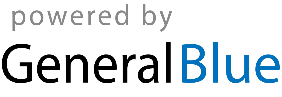 